Рабочая группа по правовому развитию Гаагской системы международной регистрации промышленных образцовСедьмая сессияЖенева, 16–18 июля 2018 г.ПУБЛИКАЦИЯ БЮЛЛЕТЕНЯ международных ОБРАЗЦОВ В рамках ГЛОБАЛЬНОЙ БАЗы ДАННЫХ ПО ОБРАЗЦАМДокумент подготовлен Международным бюроI.	РЕЗЮМЕВ рамках Гаагской системы международные регистрации и другие соответствующие сведения «публикуются» Международным бюро в Бюллетене международных образцов (далее – «Бюллетень») в соответствии с правилом 26 Общей инструкции к Акту 1999 г. и Акту 1960 г. Гаагского соглашения (далее – «Общая инструкция»).В настоящем документе изложены планы в отношении перехода к публикации Бюллетеня в рамках Глобальной базы данных по образцам с целью упрощения распространения информации о международных регистрациях Гаагской системы.II.	доступные источники информацииВ настоящее время на веб-сайте Всемирной организации интеллектуальной собственности (ВОИС) существует три источника информации о международных регистрациях Гаагской системы:  Бюллетень, база данных Hague Express и Глобальная база данных по образцам.БЮЛЛЕТЕНЬСтатья 10(3)(a) Акта 1999 г. предусматривает, что «Международное бюро публикует сведения о международной регистрации. Такая публикация считается достаточной во всех Договаривающихся сторонах и от владельца не может быть потребовано никакой другой публикации». Статья 6(3)(a) Акта 1960 г. гласит следующее: «Для каждого международного депонирования Международное бюро публикует в периодическом бюллетене <…>».Кроме того, в правиле 26(3) сказано, что «<с>читается, что публикация каждого выпуска "Бюллетеня" заменяет направление "Бюллетеня", упомянутое в статьях 10(3)(b) и 16(4) Акта 1999 г. и в статье 6(3)(b) Акта 1960 г., и для целей статьи 8(2) Акта 1960 г. каждый выпуск "Бюллетеня" считается полученным каждым соответствующим Ведомством в дату его публикации на веб-сайте Организации».Таким образом, Бюллетень выполняет две важнейшие функции, которые носят как правовой, так и практический характер:  первая заключается в предании гласности международных регистраций и других соответствующих записей в указанных Договаривающихся сторонах, а вторая – в уведомлении ведомств о международных регистрациях и других соответствующих записях. В настоящее время Бюллетень публикуется на веб-сайте ВОИС еженедельно. Кроме того, его первичные данные (в формате XML) предлагаются ведомствам, которые могут использовать их в собственных ИТ-системах.База данных HAGUE EXPRESSБаза данных Hague Express существует на веб-сайте ВОИС с февраля 2001 г. и обновляется еженедельно. Этот инструмент поиска позволяет получать как информацию о текущем статусе международной регистрации, так и все архивные записи, производившиеся в связи с этой регистрацией. В техническом отношении поддержка интерфейса Hague Express осуществляется Глобальной базой данных по образцам с момента появления последней.Глобальная база данных по образцамГлобальная база данных по образцам существует на веб-сайте ВОИС с января 2015 г. Ее интерфейс позволяет проводить одновременный поиск по международным регистрациям, записи о которых произведены в рамках Гаагской системы, и по регистрациям промышленных образцов или патентам на них, выданным по процедуре национальных или региональных систем.На момент составления настоящего документа фонд таких национальных данных об образцах включал подборки Канады, Франции, Индонезии, Японии, Иордании, Монголии, Новой Зеландии, Испании и Соединенных Штатов Америки. Он насчитывает более 2,9 млн национальных и международных регистраций образцов или патентов на образцы и продолжает расширяться.III.	ПЛАНЦЕЛЬ И концепцияБюллетень – это официальная публикация международных регистраций и других соответствующих данных, записи о которых произведены в рамках Гаагской системы. Однако каждое издание Бюллетеня фактически является самостоятельным продуктом, поскольку каждая операция (например, международная регистрация, отказ, продление), информация о которой опубликована в том или ином выпуске, отсутствует и, соответственно, не может быть найдена в другом выпуске.В то же время база данных Hague Express и Глобальная база данных по образцам являются высокоэффективными инструментами поиска, содержащими информацию о текущем статусе международной регистрации, который представляет собой ее актуальную краткую характеристику, и «архив», в котором перечислены и подробно показаны все операции, данные о которых были опубликованы в Бюллетене. Hague Express и Глобальная база данных по образцам фактически используют одну и ту же платформу и один и тот же набор данных. Таким образом, Глобальная база данных полностью включает в себя Hague Express. Hague Express – не более чем специальный интерфейс, предназначенный исключительно для доступа к данным о международных регистрациях в рамках Гаагской системы.В стремлении повысить ценность информации, публикуемой в Бюллетене, и оптимизировать базу данных по промышленным образцам, размещенную на веб-сайте ВОИС, планируется объединить эти три продукта по распространению информацию в один – Глобальную базу данных по образцам. Соответственно, международные регистрации и другие имеющие к ним отношение записи будут «публиковаться» в рамках Глобальной базы данных по образцам.Если говорить предметно, согласно текущему плану поиск по номеру Бюллетеня будет осуществляться в специальной вкладке «Search By» («Искать по») в рамках интерфейса Глобальной базы данных по образцам. Аналогичным образом в специальной вкладке «Filter By» («Фильтровать по») в интерфейсе Базы будет предусмотрена возможность просмотра Бюллетеня по видам операций.ПРАКТИЧЕСКИЕ последствия и пользаДля удобства ведомств, которые просматривают Бюллетень через специальный интерфейс на веб-сайте ВОИС, в частности для целей экспертизы по существу, текущие критерии и особенности поисковых функций будут сохранены. Кроме того, возможности поиска, существующие в Глобальной базе данных по образцам, обогатят «арсенал» Бюллетеня.Например, в настоящее время Бюллетень позволяет искать международную регистрацию только в каждом отдельно взятом выпуске или отдельно взятой главе. Он не предусматривает возможности для поиска международной регистрации в нескольких выпусках Бюллетеня или в нескольких главах того или иного выпуска. В Глобальной базе данных по образцам это станет возможно.Эта мера не будет иметь никаких последствий для ведомств, которые используют в своих системах публикуемые в Бюллетене данные путем их скачивания с сервера SFTP (защищенный протокол передачи файлов) Международного бюро (распространение данных в формате XML). Она также не отразится на графике обновления, которое в настоящее время осуществляется каждую пятницу в полдень по женевскому времени.IV.	СООБРАЖЕНИЯВ Акте 1999 г. термин «Бюллетень» отсутствует;  статьи 6(3), 8(2) и 17 Акта 1960 г. содержат простое упоминание публикации в «периодическом бюллетене». В то же время правило 1(1)(ix) Общей инструкции гласит, что «"Бюллетень" означает периодический бюллетень, в котором Международное бюро осуществляет публикации, предусмотренные в Акте 1999 г., Акте 1960 г. или в настоящей Инструкции, независимо от того, какой носитель при этом используется». Термин «Бюллетень» используется в правилах 1(1), 6(2), 17(2) и 26(1) и (3) Общей инструкции.Та же формулировка, что и в правиле 1(1)(ix) за исключением ссылки на Акт 1960 г., была использована в правиле 1(2)(vi) проекта Инструкции к новому Акту Гаагского соглашения о международной регистрации промышленных образцов, представленного на Дипломатической конференции по принятию нового Акта к Гаагскому соглашению о международной регистрации промышленных образцов (Женевский акт), которая состоялась 16 июня–6 июля 1999 г.В примечаниях к предложенному правилу 1 содержится пояснение, что данная формулировка основана на тексте раздела 101(xii) Административной инструкции по состоянию на 1 января 1999 г. Такая формулировка охватывает возможность электронной публикации Бюллетеня, равно как и любого другого вида публикации, который может появиться в результате технического прогресса. В соответствии с этим международные регистрации публикуются на веб-сайте ВОИС с апреля 2004 г. одновременно с вступлением в силу Акта 1999 г. и Общей инструкции.Планируемая электронная публикация Бюллетеня в рамках Глобальной базы данных по образцам не будет нарушать требования определения, фигурирующего в правиле 1(1)(ix).Кроме того, публикация Международным бюро международных регистраций и других соответствующих записей имеет последствия правового характера в каждой указанной Договаривающейся стороне в контексте статей 10(3), 12(2), 14(1) и (2), 16(4) и 17(5) Акта 1999 г. и статей 6(3), 8(1) и (2), 10(5), 12(1) и 13(2) Акта 1960 г. с точки зрения последствий международной регистрации, отказа в ней, а также последствий внесения в Международный реестр записи об изменении и продлении.В этой связи представляется вероятным, что законодательство ряда Договаривающихся сторон, регламентирующее применение Акта 1999 г. и/или Акта 1960 г., прямо упоминает термин «Бюллетень». С учетом этого было бы желательно сохранить этот термин, поэтому его исключение из Общей инструкции или изменение не предлагается.IV.	Дальнейшие действияНа момент составления настоящего документа изложенные планы находились на этапе технической экспертизы, призванной оценить объем работы. Ожидается, что переход состоится в течение 2018–2019 гг. Пользователи и ведомства будут уведомлены с помощью официального сообщения на веб-сайте ВОИС о сроке, начиная с которого Бюллетень будет доступен только в рамках Глобальной базы данных по образцам.Рабочей группе предлагается принять к сведению содержание настоящего документа.[Конец документа]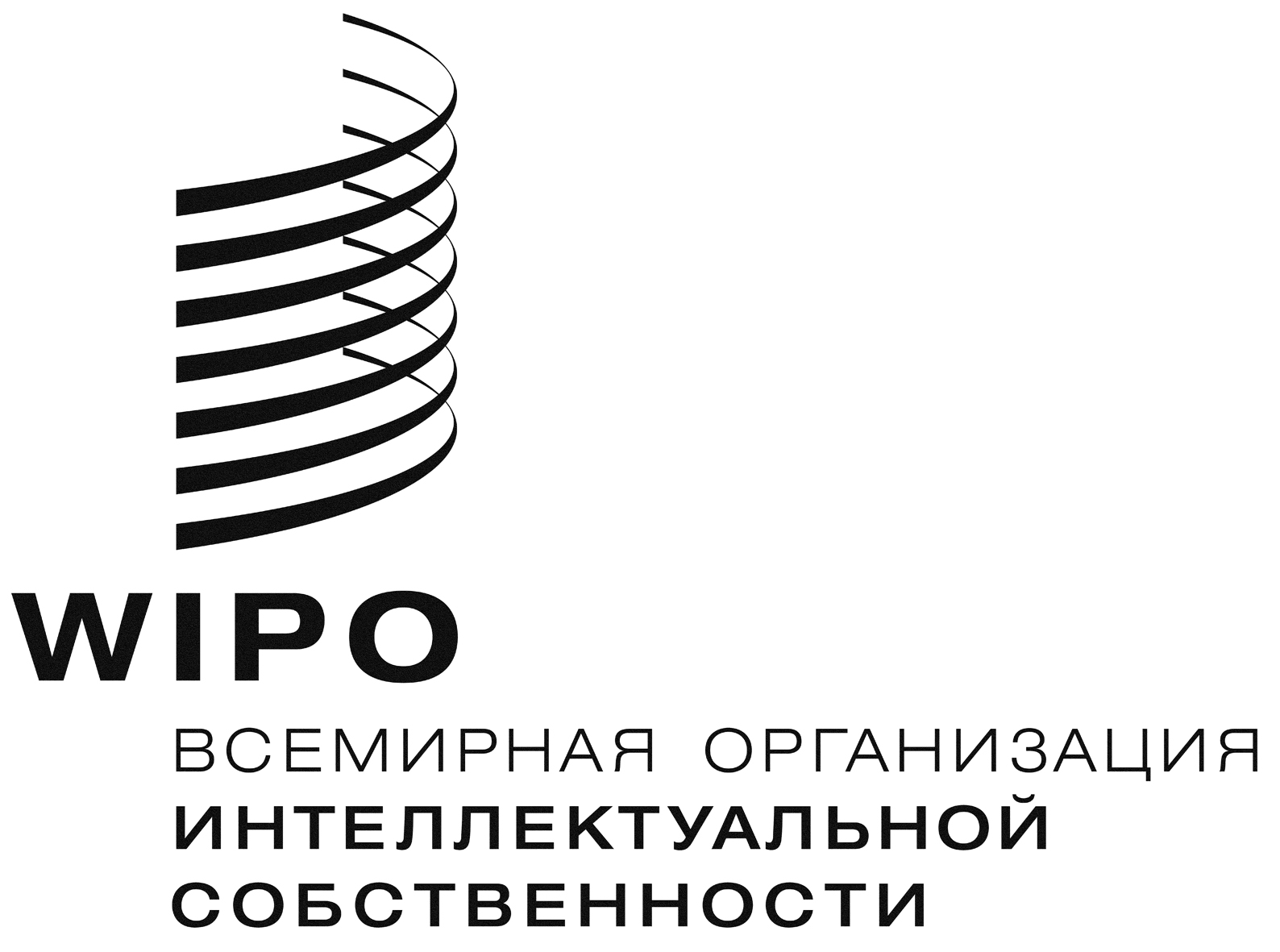 RH/LD/WG/7/6    H/LD/WG/7/6    H/LD/WG/7/6    оригинал:  английскийоригинал:  английскийоригинал:  английскийдата:  3 июля 2018 г.дата:  3 июля 2018 г.дата:  3 июля 2018 г.